FASES DEL CICLO ECONOMICOEl ciclo económico como tal suele encadenar unas etapas de mayor o menos crecimiento, incluso decrecimiento que son las que denominados fases del ciclo económico, que suelen agruparse en: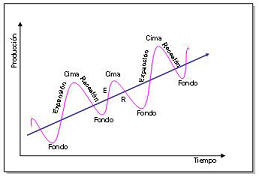 Recuperación.- Esta fase del ciclo económico nace en el punto de inflexión de la recesión a la expansión que se denomina como la fase de recuperación o reactivación. Durante el período de renacimiento o recuperación, hay expansiones y aumento de las actividades económicas. En que la demanda comienza a elevarse, la producción aumenta y esto provoca un aumento de la inversión.Expansión.- Durante esta nueva fase del ciclo económico las expectativas de los consumidores están aumentando, la producción industrial está creciendo, los tipos de interés han tocado fondo y la curva de tipos de interés está empezando a ser más pronunciada.Auge.- Las tasas de interés pueden estar aumentando rápidamente, con una curva de tipos plana. En esta fase del ciclo económico las expectativas de los consumidores están empezando estabilizan y el crecimiento de la producción industrial es también plana.Recesión.- Este no es un buen momento para las empresas o los desempleados. Es la fase del ciclo económico más negativa donde la variación del PIB es negativa, trimestre a trimestre, los tipos de interés están cayendo, las expectativas de los consumidores han tocado fondo y la curva de tipos de interés es normal.Estas serían las distintas fases del ciclo económico que podríamos denominar "normales", pero una economía o país puede entrar en lo que se denomina una fase de depresión económica, en la que normalmente no tiene expectativas recuperación. Así, Considerado por algunos economistas como una forma rara y extrema de la recesión, la depresión se caracteriza por su longitud, por el aumento en el desempleo anormalmente grandes, cae en la disponibilidad de crédito, a menudo debido a algún tipo de banca o de crisis financiera, y la salida reduciendo a medida compradores y proveedores se secan reducir la producción y la inversión; gran número de quiebras incluyendo incumplimientos de deuda soberana; reduce significativamente el comercio, sobre todo internacionales, así como altamente volátiles fluctuaciones del valor relativo de divisas, más a menudo debido a las devaluaciones. Deflación de los precios, las crisis financieras y las quiebras bancarias son también elementos comunes de una depresión que no son normalmente parte de una recesión.POLITICA ECONOMICALa política económica se refiere a las acciones que los gobiernos adoptan en el ámbito económico. Cubre los sistemas de fijación de tasas de interés y presupuesto del gobierno, así como el mercado de trabajo, la propiedad nacional, y muchas otras áreas de las intervenciones del gobierno en la economía. Estas políticas son a menudo influidas por las instituciones internacionales como el Fondo Monetario Internacional o el Banco Mundial, así como las creencias políticas y las consiguientes políticas de los partidos.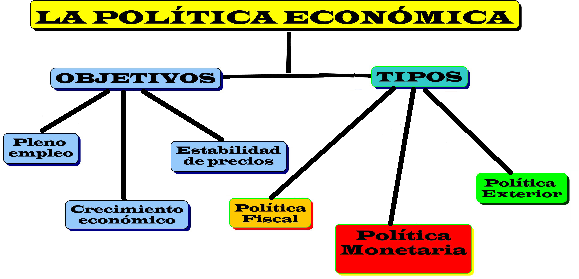 Tipos de política económicaCasi cualquier aspecto del gobierno tiene un aspecto económico y así muchos términos se utilizan. Un ejemplo de algunos de los tipos de la política económica es: La política macroeconómica de estabilización tratan de mantener la oferta de dinero cada vez mayor, pero no tan rápido como para provocar inflación excesivaLa política comercial se refiere a las tarifas, los acuerdos comerciales y las instituciones internacionales que los rigenLas políticas destinadas a generar crecimiento económicoLas políticas relacionadas con la economía del desarrolloLa redistribución del ingreso, la propiedad, o la riquezaReglamentoDefensa de la competenciaPolítica industrialPOLÍTICAS DE ESTABILIZACIÓN MACROECONÓMICASLa política de estabilización intenta estimular a la economía de la recesión o restringir la oferta monetaria para evitar una inflación excesiva. La política fiscal, a menudo ligada a la economía keynesiana, utiliza el gasto público e impuestos para orientar la economíaPostura fiscal: El tamaño del déficit fiscalLa política fiscal: Los impuestos utilizado para recoger los ingresos del gobiernoEl gasto público en casi cualquier área de gobiernoLa política monetaria controla el valor de la moneda mediante la variación de la oferta de dinero para controlar la inflación y el estímulo del crecimiento económico. Se refiere a la cantidad de dinero en circulación y, en consecuencia, las tasas de interés y la inflaciónLas tasas de interés, si se define por el GobiernoLos ingresos de las políticas y controles de precios que tienen por objeto la imposición de controles de carácter no monetario sobre la inflaciónReserva de requisitos sobre el multiplicador monetariohttp://www.enciclopediafinanciera.com/teoriaeconomica/macroeconomia/fases-ciclo-economico.htmTEORIA SOBRE LOS CICLOS ECONOMICOSHay numerosas teorías que tratan de explicar el porqué de los ciclos económicos, de su carácter repetitivo. Entre otras, podemos señalar:Cambios en la productividad: las oscilaciones se inician en el lado de la oferta y responden principalmente a cambios en los niveles de productividad debido a innovaciones tecnológicas.Ciclos monetarios: variaciones en la cantidad de dinero provocan desplazamiento en la demanda agregada y en el nivel de producción. A largo plazo los precios se van ajustando de manera que la oferta de dinero, medida en términos reales (depurada del efecto precio), vuelve a su nivel inicial, anulándose el efecto positivo inicial.Ciclos económicos y políticas estabilizadorasLa política económica del gobierno se dirige a atenuar las fluctuaciones que producen los ciclos, con la intención de conseguir un ritmo de crecimiento estable en el largo plazo, lo que exige tener los precios controlados:Tan malo es una fase baja del ciclo con desempleo, como una fase alta con tensiones inflacionistas (termina generando una serie de desajustes que al final lleva a la economía a una fase de estancamiento).Entre las distintas medidas estabilizadoras que puede adoptar el gobierno, las hay de política fiscal y de política monetaria.En época de recesión: reducción de los impuestos, aumento del gasto público, incremento de la oferta monetaria, etc. Estas medidas pueden adoptarse individual o conjuntamente.En época de expansión: el gobierno adoptará las medidas contrarias a las anteriores, es decir, reducción del gasto público, contracción de la oferta monetarias, etc.Los impuestos funcionan ya de por sí como estabilizadores:Si baja la renta disminuye la recaudación impositiva (lo que contribuye a reducir el impacto negativo de la bajada) y cuando sube aumenta la recaudación (modera el crecimiento de la economía).La intervención del gobierno en la economía con intención de neutralizar los movimientos de los ciclos económicos cuenta con muchos detractores; de hecho, los resultados obtenidos históricamente con estas políticas han sido a veces bastante mediocres.Los críticos a la actuación pública sostienen que los gobiernos suelen centrar su actuación en políticas de demanda, que a largo plazo apenas tienen efecto sobre el nivel de producción ni sobre el empleo. Por ello entienden que serían más eficaces políticas de oferta.http://www.aulafacil.com/Macro/Lecc-38-macro.htmINTERVENCIÓN DEL ESTADO EN LA ECONOMÍAFallos de mercado Situaciones en las que el mercado no obtiene los mejores resultados para la sociedad: Ciclos económicos Externalidades Existencia de bienes públicos Falta de competencia en ocasiones Falta de equidad Los ciclos económicosLos ciclos económicos Fluctuaciones en la actividad económica caracterizadas por la expansión y contracción de la producción (PIB) y empleo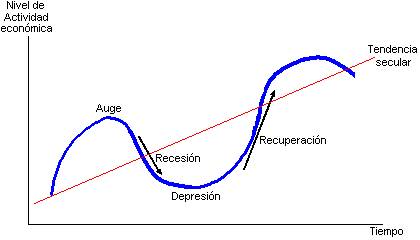 Los ciclos económicos en fases de:Expansión----------Inflación Recesión------------ParoIntervención del Estado mediante la política económica.La externalidadesSe dan cuando la actividad de una empresa (o consumidor) tiene efectos que afectan a otros de forma positiva (beneficios sociales) o negativa (costes sociales) FALLO DE MERCADO.- porque los precios de los productos no reflejan el coste social que genera esa actividad INTERVENCIÓN DEL ESTADO Impuestos y subvencionesImpuestos a quienes contaminan (pago por perjuicio)Subvenciones a quienes desarrollan mejoras para la sociedad Regulación de actividades Normas o leyes que prohíban o restrinjan actividades nocivas Que obliguen o promuevan aquellas con efectos positivos Existencia de bienes públicosBIENES PÚBLICOS PUROS son aquellos de cuyo uso no puede excluirse a nadie ya que el uso por un individuo no impide el uso por los demás (defensa, protección incendios, faros de mar…)FALLO DE MERCADO porque al no ser actividades rentables (consumidor parásito) las empresas no las ofertarían o lo harían de forma insuficiente, tratándose de servicios básicos para la sociedad INTERVENCIÓN DEL ESTADO IMPUESTOS			ESTADO		OFERTA PUBLICOSFalta de competenciaCOMPETENCIA IMPERFECTA es la producida por la existencia de monopolios y oligopolios FALLO DE MERCADO porque las empresas imponen sus condiciones y precios, retrasan las innovaciones, menor atención a clientes INTERVENCIÓN DEL ESTADO Leyes antimonopolio y defensa de la competencia Organismos de control: Comisión Nacional de la Competencia Falta de equidadECONOMIA DE MERCADO Eficiente Poco equitativa FALLO DE MERCADO porque existen desigualdades entre las personas y las rentas que tienen INTERVENCIÓN DEL ESTADORedistribución de la renta mediante impuestos y transferencias (pensiones, subsidios, ayudas…)Igualdad de oportunidades educativasProtección al desempleo (prestaciones y subsidios…)Erradicación de la pobreza mediante el ESTADO DE BIENESTAR Funciones del sector público y política económicaSector público y economíaFUNCIONES DEL SECTOR PÚBLICO-Regular la actividad económica: Mediante leyes (propiedad privada, trámites, constitución empresas, contratación, derechos del consumidor…)-Ofertar bienes públicos: Educación, sanidad, justicia, defensa, suministros básicos…-Recaudar impuestos para financiar el gasto público-Redistribuir la renta:Impuestos progresivosIgualdad de oportunidades Fijación de salarios mínimos Protección por desempleo Ayudas y asistencia social-Estabilizar la economía: suavizar los ciclos económicos mediante política económica POLÍTICA ECONÓMICA -Coyunturales a c/pPolítica fiscal: mediante impuestos y G, influyen en PIB y empleoPolítica monetaria: (BCE) mediante tipos de interés y cantidad de dinero en circulación influyen en inflaciónPolítica exterior: Fijación de tipos de cambio, aranceles, fomento de X…Política de rentas (de precios y salarios) Medidas para frenar ↑P en algunos bienes, regulación de salarios de funcionarios.-Estructurales a l/pImpulso para el desarrollo de una región o sector económico mediante infraestructuras y también I+D+iPlanificación indicativa: Planes a l/p sobre cualquier aspecto económico que marcan los objetivos a cumplirPolíticas de nacionalización o privatización de empresas El Estado de bienestarSistema en el que el garantiza un nivel de vida digno a todos los ciudadanosORIGEN: Tras 2ªGM en época de prosperidad en Europa occidental. En España en los 80ASPECTOS QUE ABARCA: -Sanidad y educación gratuitas -Prestaciones por desempleo, incapacidad laboral… -Pensiones Contributivas (se ha cotizado de forma suficiente) No contributivas (no se ha cotizado de forma suficiente) -Ayudas a los más necesitados: asistencia social a dependientes, población sin recursos, subsidios desempleo, viviendas de protección pública, becas, ayudas sociales FINANCIACIÓN -Cotizaciones a la Seguridad Social Empresas Trabajadores -ImpuestosPROBLEMAS-Envejecimiento Mayor gasto sanitario Mayor tasa de dependencia Más pensiones-Baja tasa de natalidad-Crisis económica y desempleo Escasa recaudación de impuestos y cotizaciones Mayor gasto en prestaciones por desempleohttp://www.slideshare.net/martamonterobaeza/tema-9-intervencin-del-estado-en-la-economa